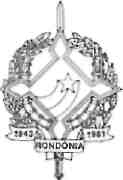 GOVERNO DO ESTADO DE RONDÔNIAGOVERNADORIADECRETO  N° 2.006DE 30      DE      MARÇO  DE  1984.O GOVERNADOR DO ESTADO DE RONDÔNIA, no uso de suas atribuições legais, e tendo em vista o que consta do Processo n°   1001/000414/84,RESOLVE:Conceder autorização ao servidor GERALDO MAGELA ALBARNAZ RODRIGUES, Cadastro n° 16.202, lotado na Secretaria de Estado da Fazenda, para viajar a cidade de Manaus-AM, para participar da Reunião com Técnicos da SUFRAMA e Secretarias de Fazenda dos Estados da Amazônia Ocidental, no período de 14 a 16 de março de 1984.Porto Velho-RO, 30 de março de 1984.JORGE TEIXEIRA DE OLIVEIRAGovernadorHAMILTON ALMEIDA SILVA Secretário de Estado da Fazenda